Community Leaders Duties Checklist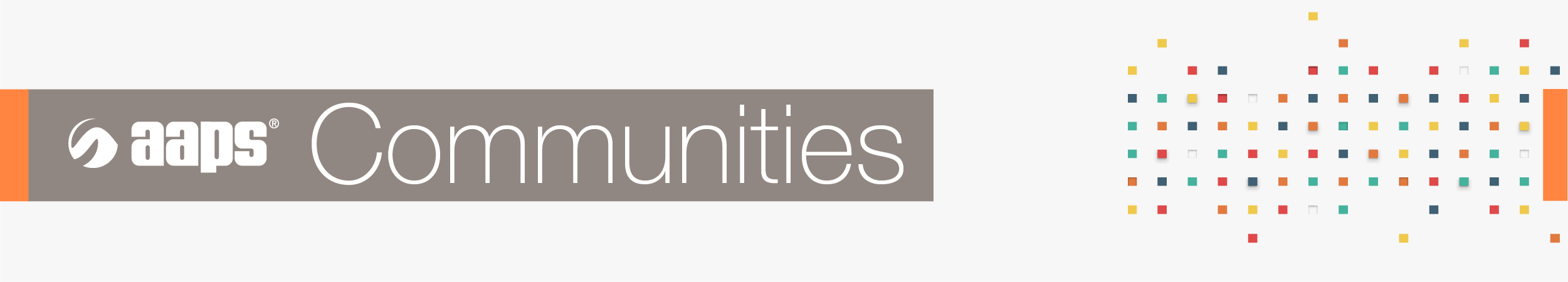 Community leaders encourage professional interactions, networking, and educational growth within the AAPS community. The most important task of each community is to engage AAPS’ members through year-round learning opportunities developed by the community leadership and through the online community platform.All community leaders are encouraged to:Promote and build membership in the community and AAPS.Identify topics or issues of relevance to community members.Community leadership positions include:Chair: Identified leader of the community who drives member engagement and advancement through learning opportunities and in the online platformVice Chair: Assists the chair in carrying out the community’s functions and liaises with the membersPast Chair: Acts as advisor to the community volunteer leadershipSecretary: Corresponds with community volunteers and maintains its recordsLearning Opportunities Manager(s): Develops learning opportunitiesMember Engagement Manager(s): Engages members in the online community platformAdditional resources are available to help community leaders with these tasks:Community Leadership Connection CommunityCommunity Leadership Connection Community Guide DocumentsAAPS Policies and Governance WebpageCommunity Tutorial Community Platform Video TutorialsReview this checklist every month to plan for activities.Red = DeadlineGreen = Signature EventOrange = Community PostContactsThe AAPS Staff Communities Team is a knowledge resource for the community leadership teams. We are here to inform, guide, and assist you with all your community needs. Please contact us at any time with your questions:Stacey Axler, Community Manager, (703) 248-4772, AxlerS@aaps.org Dawn Klinefelter, Manager, Membership & Communities, (703) 248-4783, KlinefelterD@aaps.org Maria Nadeau, Director, Membership & Communities, (703) 248-4709, NadeauM@aaps.org For other AAPS staff inquiries, please visit the staff Contact Us webpage at www.aaps.org/contactus.NovemberCommunity Officers Move to New Term of OfficeRead the Communities Guide DocumentsCommunity Leadership Connection CommunitySchedule monthly videoconference with the Community Leadership Team to accomplish activities outlined in this documentPost in Community Introducing the New Leadership Teamcommunity.aaps.org Chair & Vice Chairs Attend Monthly Community Forum CallPost in Your Community to Update Your Community Members about Goals Progress (at least twice per year)community.aaps.orgSend Final Goals to AAPS Staff Communities Team to Add to Top of Community PageAxlerS@aaps.orgNadeauM@aaps.org Deadline to Submit NBC Symposia, Hot Topics, Rapid Fire, and Career Development Session Proposalswww.aaps.org/nbc Post in Your Community Encouraging Members to Submit NBC Poster Abstractswww.aaps.org/nbcposters Create/Hold Learning Opportunities for Members at Least Quarterly www.aaps.org/workshops www.aaps.org/webinars  www.aaps.org/books www.aaps.org/journals bit.ly/Write4AAPS  (Newsmagazine)Post at Least 3 Questions to Engage Your Community Members Each Month community.aaps.org DecemberChair & Vice Chairs Attend Monthly Community Forum CallWork on AAPS Board of Directors Nominationswww.aaps.org/election Create/Hold Learning Opportunities for Members at Least Quarterly www.aaps.org/workshops www.aaps.org/webinars  www.aaps.org/books www.aaps.org/journals bit.ly/Write4AAPS  (Newsmagazine)Post at Least 3 Questions to Engage Your Community Members Each Month community.aaps.org JanuaryChair & Vice Chairs Attend Monthly Community Forum CallDeadline to Submit AAPS Board of Directors Nominationswww.aaps.org/electionDevelop Fellow Nominationswww.aaps.org/fellows Deadline to Submit NBC Poster Abstractswww.aaps.org/nbcposters Create/Hold Learning Opportunities for Members at Least Quarterly www.aaps.org/workshops www.aaps.org/webinars  www.aaps.org/books www.aaps.org/journals bit.ly/Write4AAPS  (Newsmagazine)Post at Least 3 Questions to Engage Your Community Members Each Month community.aaps.org FebruaryChair & Vice Chairs Attend Monthly Community Forum CallAAPS Leadership Retreat – Chair & Vice Chair Invited; Community Must Send at Least 1 RepresentativeDevelop Fellow Nominationswww.aaps.org/fellows Develop PharmSci 360 Symposia, Hot Topics, and Career Development Session Proposalswww.aaps.org/ps360submit Create/Hold Learning Opportunities for Members at Least Quarterly www.aaps.org/workshops www.aaps.org/webinars  www.aaps.org/books www.aaps.org/journals bit.ly/Write4AAPS  (Newsmagazine)Post at Least 3 Questions to Engage Your Community Members Each Month community.aaps.org MarchChair & Vice Chairs Attend Monthly Community Forum CallDevelop PharmSci 360 Symposia, Hot Topics, and Career Development Session Proposalswww.aaps.org/ps360submit Share Leadership Retreat Recap with Your Leadership TeamDevelop Fellow Nominationswww.aaps.org/fellows Create/Hold Learning Opportunities for Members at Least Quarterly www.aaps.org/workshops www.aaps.org/webinars  www.aaps.org/books www.aaps.org/journals bit.ly/Write4AAPS  (Newsmagazine)Post at Least 3 Questions to Engage Your Community Members Each Month community.aaps.org AprilChair & Vice Chairs Attend Monthly Community Forum CallDeadline to Submit PharmSci 360 Symposia, Hot Topics, and Career Development Session Proposalswww.aaps.org/ps360submit National Biotechnology ConferenceApril 23–26, 2023 | Philadelphia, PAwww.aaps.org/nbc Post in Community about What You Learned at NBCcommunity.aaps.orgPost in Your Community Encouraging Members to Submit PharmSci 360 Poster Abstractswww.aaps.org/posters Develop Award Nominationswww.aaps.org/awards Develop Fellow Nominationswww.aaps.org/fellows Create/Hold Learning Opportunities for Members at Least Quarterly www.aaps.org/workshops www.aaps.org/webinars  www.aaps.org/books www.aaps.org/journals bit.ly/Write4AAPS  (Newsmagazine)Post at Least 3 Questions to Engage Your Community Members Each Month community.aaps.org MayChair & Vice Chairs Attend Monthly Community Forum CallDeadline to Submit Award Nominationswww.aaps.org/awardsDeadline to Submit Fellow Nominationswww.aaps.org/fellows Deadline to Submit PharmSci 360 Poster Abstractswww.aaps.org/postersDevelop PharmSci 360 Rapid Fire Proposalswww.aaps.org/ps360submitCreate/Hold Learning Opportunities for Members at Least Quarterly www.aaps.org/workshops www.aaps.org/webinars  www.aaps.org/books www.aaps.org/journals bit.ly/Write4AAPS  (Newsmagazine)Post at Least 3 Questions to Engage Your Community Members Each Month community.aaps.org JuneChair & Vice Chairs Attend Monthly Community Forum CallVote in the AAPS ElectionDeadline to Submit PharmSci 360 Rapid Fire Proposalswww.aaps.org/ps360submit Create/Hold Learning Opportunities for Members at Least Quarterly www.aaps.org/workshops www.aaps.org/webinars  www.aaps.org/books www.aaps.org/journals bit.ly/Write4AAPS  (Newsmagazine)Post at Least 3 Questions to Engage Your Community Members Each Month community.aaps.org JulyChair & Vice Chairs Attend Monthly Community Forum CallDeadline to Book Your Community Membership Meeting at PharmSci 360Summer Scientific ForumJuly 10–13, 2023 | Minneapolis, MNwww.aaps.org/ssf Deadline to Vote in the AAPS ElectionCreate/Hold Learning Opportunities for Members at Least Quarterly www.aaps.org/workshops www.aaps.org/webinars  www.aaps.org/books www.aaps.org/journals bit.ly/Write4AAPS  (Newsmagazine)Post at Least 3 Questions to Engage Your Community Members Each Month community.aaps.org AugustChair & Vice Chairs Attend Monthly Community Forum CallDevelop NBC Symposia, Hot Topics, Rapid Fire, and Career Development Session Proposalswww.aaps.org/nbc Deadline to Submit Names for the following Leadership Team Members for Next Year: Secretary, Learning Opportunities Managers, Member Engagement ManagersCreate/Hold Learning Opportunities for Members at Least Quarterly www.aaps.org/workshops www.aaps.org/webinars  www.aaps.org/books www.aaps.org/journals bit.ly/Write4AAPS  (Newsmagazine)Post at Least 3 Questions to Engage Your Community Members Each Month community.aaps.org SeptemberChair & Vice Chairs Attend Monthly Community Forum CallDevelop NBC Symposia, Hot Topics, Rapid Fire, and Career Development Session Proposalswww.aaps.org/nbc Review Goals from Current Year and Develop Goals for Next YearGoals Covering:Quarterly Learning Opportunities Goal
Define at least 2 topics on which a discussion, debate, webinar, consensus, survey, harmonization, etc., can be conducted quarterly, at a minimum.Publishing Goal
Write at least one manuscript/white paper using topics from the prior goal to generate a publication (AAPS journals or Newsmagazine)Inter-Community Collaboration Goal
Start a topical discussion with at least one other community or develop a joint proposal for a workshop or webinar.Broad Progress Update Goal
Update members on the goals at least twice a year through community discussion posts.Develop PharmSci 360 Community Membership Meeting PresentationPost in Your Community to Advertise Your Community Membership Meetingcommunity.aaps.orgPost in Your Community to Update Your Community Members about Goals Progress (at least twice per year)community.aaps.orgDevelop NBC Symposia, Hot Topics, Rapid Fire, and Career Development Session Proposalswww.aaps.org/nbc Create/Hold Learning Opportunities for Members at Least Quarterly www.aaps.org/workshops www.aaps.org/webinars  www.aaps.org/books www.aaps.org/journals bit.ly/Write4AAPS  (Newsmagazine)Post at Least 3 Questions to Engage Your Community Members Each Month community.aaps.org OctoberChair & Vice Chairs Attend Monthly Community Forum CallPharmSci 360October 22–22, 2023 |Orlando, FL www.aaps.org/pharmsci360 Hold Community Membership Meeting at PharmSci 360Post in Community about What You Learned at PharmSci 360community.aaps.orgDevelop NBC Symposia, Hot Topics, Rapid Fire, and Career Development Session Proposalswww.aaps.org/nbc Create/Hold Learning Opportunities for Members at Least Quarterly www.aaps.org/workshops www.aaps.org/webinars  www.aaps.org/books www.aaps.org/journals bit.ly/Write4AAPS  (Newsmagazine)Post at Least 3 Questions to Engage Your Community Members Each Month community.aaps.org 